ГОСУДАРСТВЕННОЕ БЮДЖЕТНОЕ ПРОФЕССИОНАЛЬНОЕ ОБРАЗОВАТЕЛЬНОЕ УЧРЕЖДЕНИЕ «САРОВСКИЙ ПОЛИТЕХНИЧЕСКИЙ ТЕХНИКУМ ИМЕНИ ДВАЖДЫ ГЕРОЯ СОЦИАЛИСТИЧЕСКОГО ТРУДА БОРИСА ГЛЕБОВИЧА МУЗРУКОВА»РАБОЧАЯ ПРОГРАММА УЧЕБНОЙ ДИСЦИПЛИНЫЕН.02 Информатикадля специальности среднего профессионального образования  15.02.12 Монтаж, техническое обслуживание и ремонт промышленного оборудования (по отраслям)Профиль обучения: технологическийг. Саров2022Рабочая программа учебной дисциплины ЕН.02 Информатика разработана на основе примерной основной образовательной программы в соответствии с Федеральным государственным образовательным стандартом (далее – ФГОС) по специальности среднего профессионального образования (далее - СПО)  15.02.12 Монтаж, техническое обслуживание и ремонт промышленного оборудования (по отраслям).Организация  - разработчик: ГБПОУ СПТ им. Б.Г. МузруковаРазработчик: Н.В.Зубова, преподаватель ГБПОУ СПТ им.Б.Г. МузруковаСОДЕРЖАНИЕОБЩАЯ ХАРАКТЕРИСТИКА РАБОЧЕЙ ПРОГРАММЫ УЧЕБНОЙ ДИСЦИПЛИНЫ«ЕН.02 ИНФОРМАТИКА»1.1. Место дисциплины в структуре основной профессиональной образовательной программы: Учебная дисциплина «Информатика» входит в Математический и общий естественнонаучный цикл обязательной  части учебных циклов.1.2. Цель и планируемые результаты освоения дисциплины:1.3. Рекомендуемое количество часов на освоение рабочей программы учебной дисциплины:максимальной учебной нагрузки обучающегося 46 часов, в том числе:обязательной аудиторной учебной нагрузки обучающегося 46 часов;СТРУКТУРА И СОДЕРЖАНИЕ УЧЕБНОЙ ДИСЦИПЛИНЫ2.1. Объем учебной дисциплины и виды учебной работы2.2. Тематический план и содержание учебной дисциплины ЕН.02 Информатика3. УСЛОВИЯ РЕАЛИЗАЦИИ ПРОГРАММЫ УЧЕБНОЙ ДИСЦИПЛИНЫ3.1. Для реализации программы учебной дисциплины  должны быть предусмотрены следующие специальные помещения:Кабинет «Информатика» оснащенный оборудованием: компьютеры по количеству обучающихся; рабочее место преподавателя; комплект учебно-методической документации, техническими средствами обучения: компьютеры с лицензионным программным обеспечением, проектор, принтер, локальная сеть, выход в глобальную сеть, DVD.3.2. Информационное обеспечение реализации программыДля реализации программы библиотечный фонд образовательной организации должен иметь печатные и/или электронные образовательные и информационные ресурсы, рекомендуемых для использования в образовательном процессе Основные электронные издания: Новожилов О. П. Информатика: Учебник для СПО. – 3-е изд., перераб. и доп. -  М.: Юрайт, 2021. Электронный ресурс: ЭБС  Юрайт. https://biblio-online.ru/viewer/informatika-427004#page/1	Дополнительные источники:www.freeschool.altlinux.ru – портал Свободного программного обеспечения www.school-collection.edu.ru – Единая коллекция цифровых образовательных ресурсовwww.videouroki.net – видеоуроки по информатике в сети Интернет.Виртуальный компьютерный музей  http://www.computer-museum.ru/index.phpИнтернет-школа информатики и программирования СПБГУ ИТМО  http://ips.ifmo.ru/main/welcome/index.htmlИнформатика в школе  http://infoshkola.info/Информационный портал. (Режим доступа): URL: https://eknigi.org – «Электронные книги – источник знаний XXI века» (дата обращения: 16.11.2018).Информационный портал. (Режим доступа): URL: www.fcior.edu.ru  – Федеральный центр информационно-образовательных ресурсов – (дата обращения: 16.11.2018).Информационный портал. (Режим доступа): URL: www.informika.ru – Государственный научно-исследовательский институт информационных технологий и телекоммуникаций. – (дата обращения: 16.11.2018).Информационный портал. (Режим доступа): URL: www.informika.ru – Государственный научно-исследовательский институт информационных технологий и телекоммуникаций. (дата обращения: 16.11.2018).Информационный портал. (Режим доступа): URL:www.eruditus.name/kopilka.html  – библио-тека электронных книг по информатике (дата обращения: 16.11.2018).Клякс@.нет. Информатика и ИКТ в школе  http://www.klyaksa.net/Компас - 3D http://kompas.ru/Михеева Е.В. Информатика: учебник для студ. учреждений сред. проф. образования/ Е.В. Михеева, О.И. Титова. – М.: Издательский центр «Академия», 2017.Михеева Е.В. Информационные технологии в профессиональной деятельности. Технические специальности: учебник для студ. учреждений сред. проф. образования/ Е.В. Михеева, О.И. Титова. – 5-е изд., стер. – М.: Издательский центр «Академия», 2017.Новожилов О.П. Информатика 3-е изд., пер. и доп. Учебник для СПО - М.: Юрайт, 2017.Острейковский В.А. Информатика: Учеб. Пособие для студ. учреждений сред. проф. образования/ В.А. Острейковский. – М.: Высшая школа, 2012 – 319 с. Угринович Н. Д. Информатика (для СПО). Учебное пособие - М.: Кнорус, 2018. Угринович Н. Д. Информатика. Практикум -М.: Кнорус, 2018/Преподавание, наука и жизнь: сайт учителя информатики Полякова К.Ю  http://kpolyakov.narod.ru/https://inf.1september.ru   - газета «Информатика»http://infojournal.ru  - журнал «Информатика и образование»4. КОНТРОЛЬ И ОЦЕНКА РЕЗУЛЬТАТОВ ОСВОЕНИЯ УЧЕБНОЙ ДИСЦИПЛИНЫПриложение 1.Критерии и нормы оценки 1. Оценка письменных контрольных работ обучающихся Ответ оценивается отметкой «5», если:Работа выполнена полностью;в логических рассуждениях и обосновании решения нет пробелов и ошибок;в решении нет математических ошибок (возможна одна неточность, описка, которая не является следствием незнания или непонимания учебного материала).Отметка «4» ставится в следующих случаях:работа выполнена полностью, но обоснования шагов решения недостаточны (если умение обосновывать рассуждения не являлось специальным объектом проверки);допущены одна ошибка или есть два – три недочёта в выкладках, рисунках, чертежах или графиках (если эти виды работ не являлись специальным объектом проверки).Отметка «3» ставится, если:допущено более одной ошибки или более двух – трех недочетов в выкладках, чертежах или графиках, но обучающийся обладает обязательными умениями по проверяемой теме.Отметка «2» ставится, если:допущены существенные ошибки, показавшие, что обучающийся не обладает обязательными умениями по данной теме в полной мере.Учитель может повысить отметку за оригинальный ответ на вопрос или оригинальное решение задачи, которые свидетельствуют о высоком математическом развитии обучающегося; за решение более сложной задачи или ответ на более сложный вопрос, предложенные обучающемуся дополнительно после выполнения им каких-либо других заданий.2.Оценка устных ответов обучающихся Ответ оценивается отметкой «5», если обучающийся:полно раскрыл содержание материала в объеме, предусмотренном программой и учебником;изложил материал грамотным языком, точно используя математическую терминологию и символику, в определенной логической последовательности;правильно выполнил рисунки, чертежи, графики, сопутствующие ответу;показал умение иллюстрировать теорию конкретными примерами, применять ее в новой ситуации при выполнении практического задания;продемонстрировал знание теории ранее изученных сопутствующих тем, сформированность и устойчивость используемых при ответе умений и навыков;отвечал самостоятельно, без наводящих вопросов учителя;возможны одна – две неточности при освещение второстепенных вопросов или в выкладках, которые ученик легко исправил после замечания учителя.Ответ оценивается отметкой «4», если удовлетворяет в основном требованиям на оценку «5», но при этом имеет один из недостатков:в изложении допущены небольшие пробелы, не исказившее математическое содержание ответа;допущены один – два недочета при освещении основного содержания ответа, исправленные после замечания учителя;допущены ошибка или более двух недочетов при освещении второстепенных вопросов или в выкладках, легко исправленные после замечания учителя.Отметка «3» ставится в следующих случаях:неполно раскрыто содержание материала (содержание изложено фрагментарно, не всегда последовательно), но показано общее понимание вопроса и продемонстрированы умения, достаточные для усвоения программного материала (определены «Планируемыми результатами обучения» в настоящей программе);имелись затруднения или допущены ошибки в определении математической терминологии, чертежах, выкладках, исправленные после нескольких наводящих вопросов учителя;обучающийся не справился с применением теории в новой ситуации при выполнении практического задания, но выполнил задания обязательного уровня сложности по данной теме;при достаточном знании теоретического материала выявлена недостаточная сформированность основных умений и навыков.Отметка «2» ставится в следующих случаях:не раскрыто основное содержание учебного материала;обнаружено незнание учеником большей или наиболее важной части учебного материала;допущены ошибки в определении понятий, при использовании математической терминологии, в рисунках, чертежах или графиках, в выкладках, которые не исправлены после нескольких наводящих вопросов учителя.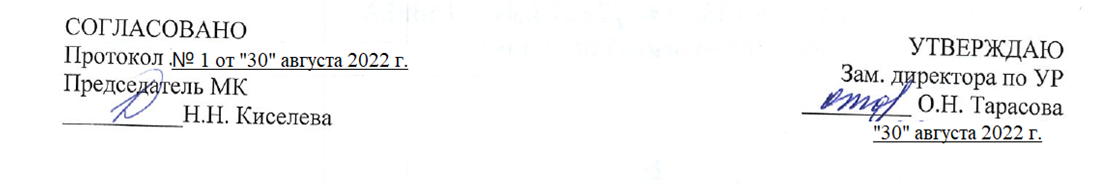 стр.ОБЩАЯ ХАРАКТЕРИСТИКА рабочей  ПРОГРАММЫ УЧЕБНОЙ ДИСЦИПЛИНЫ 4СТРУКТУРА и содержание УЧЕБНОЙ ДИСЦИПЛИНЫ5условия реализации  учебной дисциплины8Контроль и оценка результатов Освоения учебной дисциплины9Код ПК, ОКУменияЗнанияПК 1.1.-1.3.ПК 2.1-2.4.ПК 3.1.-3.4.ОК.01ОК.04Выполнять расчеты с использованием прикладных компьютерных программ; Использовать сеть Интернет и ее возможности для организации оперативного обмена информацией; Использовать технологии сбора, размещения, хранения, накопления, преобразования и передачи данных в профессионально ориентированных информационных системах; Обрабатывать и анализировать информацию с применением программных средств и вычислительной техники; Получать информацию в локальных и глобальных компьютерных сетях; Применять графические редакторы для создания и редактирования изображений; Применять компьютерные программы для поиска информации, составления и оформления документов и презентаций.Базовые системные программные продукты и пакеты прикладных программ; основные положения и принципы построения системы обработки и передачи информации; Устройство компьютерных сетей и сетевых технологий обработки и передачи информации; методы и приемы обеспечения информационной безопасности; Методы и средства сбора, обработки, хранения, передачи и накопления информации; Общий состав и структуру персональных электронно- вычислительных машин (далее - ЭВМ) и вычислительных систем; Основные принципы, методы и свойства информационных и телекоммуникационных технологий, их эффективность.Вид учебной работыОбъем часовМаксимальная учебная нагрузка (всего)46Обязательная аудиторная учебная нагрузка (всего) 46в том числе:теоретическое обучение18 лабораторно-практические работы28Итоговая аттестация в форме  дифференцированного зачетаИтоговая аттестация в форме  дифференцированного зачетаНаименование разделов и темСодержание учебного материала, лабораторные  работы и практические занятия, самостоятельная работа обучающихсяСодержание учебного материала, лабораторные  работы и практические занятия, самостоятельная работа обучающихсяОбъем часовУровень освоения12234Раздел 1. АВТОМАТИЗИРОВАННАЯ ОБРАБОТКА ИНФОРМАЦИИ6Тема 1.1.Информация, технология обработки  информацииСодержание учебного материалаСодержание учебного материала21,2Тема 1.1.Информация, технология обработки  информации1.Информационные процессы в современном обществе. Технологии поиска, хранения и передачи информации1,2Тема 1.2.Общий состав и структура персональных ЭВМ и вычислительных систем, их программное обеспечениеСодержание учебного материалаСодержание учебного материала41,2Тема 1.2.Общий состав и структура персональных ЭВМ и вычислительных систем, их программное обеспечение1. Магистрально-модульный принцип построения компьютера, внутренняя архитектура компьютера, периферийные устройства. Программный принцип управления компьютером.1,2Тема 1.2.Общий состав и структура персональных ЭВМ и вычислительных систем, их программное обеспечение2.Системное программное обеспечение: операционные системы и утилиты. Классификация пакетов прикладных программ1,2Раздел 2. ТЕХНОЛОГИИ ОБРАБОТКИ ИНФОРМАЦИИ10Тема 2.1.Текстовые процессорыСодержание учебного материалаСодержание учебного материала21,2Тема 2.1.Текстовые процессоры1.Обзор современных программ обработки текстовых документов. Редактирование и форматирование. Пакеты Microsoft Word, OpenOfficeWriter.1,2Тема 2.2.Электронные таблицыСодержание учебного материалаСодержание учебного материала21,2Тема 2.2.Электронные таблицы1.Структура электронной таблицы. Типы данных. Ссылки и формулы. Технология ведения расчетов в электронной таблице. Графическое отображение данных в электронной таблице. Диаграммы и графики. Списки данных. Сортировка и фильтрация.1,2Тема 2.3.Системы управления базами данныхСодержание учебного материала Содержание учебного материала 21,2Тема 2.3.Системы управления базами данных1.Понятие базы данных. Модели баз данных. Основные объекты баз данных. Разработка инфологической модели и создание структуры реляционной базы данных1,2Тема 2.4.Наглядное представление данныхСодержание учебного материалаСодержание учебного материала21,2Тема 2.4.Наглядное представление данных1.Общие принципы построения графических изображений. Технология создания мультимедийной презентации1,2Тема 2.5.Локальные и глобальные компьютерные сети, сетевые технологии обработки информацииСодержание учебного материала. Содержание учебного материала. 21,2Тема 2.5.Локальные и глобальные компьютерные сети, сетевые технологии обработки информации1.Линии связи, их основные компоненты и характеристики. Компьютерные телекоммуникации локальные и глобальные компьютерные сети1,2Раздел 3ПРИКЛАДНЫЕ ПРОГРАММНЫЕ СРЕДСТВАЛабораторно-практические работы28Раздел 3ПРИКЛАДНЫЕ ПРОГРАММНЫЕ СРЕДСТВА1.Прикладное программное обеспечение: файловые менеджеры, программы – архиваторы, утилиты2,3Раздел 3ПРИКЛАДНЫЕ ПРОГРАММНЫЕ СРЕДСТВА2.Защита информации от несанкционированного доступа. Защита информации от компьютерных вирусов.2,3Раздел 3ПРИКЛАДНЫЕ ПРОГРАММНЫЕ СРЕДСТВА3.Ввод и форматирование текста. Создание текстового документа содержащего таблицы2,3Раздел 3ПРИКЛАДНЫЕ ПРОГРАММНЫЕ СРЕДСТВА4.Создание текстового документа содержащего графические элементы. Построение диаграмм и схем2,3Раздел 3ПРИКЛАДНЫЕ ПРОГРАММНЫЕ СРЕДСТВА5.Создание, заполнение, оформление и редактирование электронной таблицы.2,3Раздел 3ПРИКЛАДНЫЕ ПРОГРАММНЫЕ СРЕДСТВА6. Проведение расчетов и поиск информации в электронной таблице с использованием формул, функций, запросов.2,3Раздел 3ПРИКЛАДНЫЕ ПРОГРАММНЫЕ СРЕДСТВА7.Наглядное представление данных в электронной таблице2,3Раздел 3ПРИКЛАДНЫЕ ПРОГРАММНЫЕ СРЕДСТВА8.Создание однотабличной и многотабличной баз данных. 2,3Раздел 3ПРИКЛАДНЫЕ ПРОГРАММНЫЕ СРЕДСТВА9.Создание запросов, форм и отчетов.2,3Раздел 3ПРИКЛАДНЫЕ ПРОГРАММНЫЕ СРЕДСТВА10.Создание и редактирование графического изображения в растровом и векторном графических редакторах.2,3Раздел 3ПРИКЛАДНЫЕ ПРОГРАММНЫЕ СРЕДСТВА11.Создание интерактивной презентации2,3Раздел 3ПРИКЛАДНЫЕ ПРОГРАММНЫЕ СРЕДСТВА12.Основные услуги компьютерных сетей: электронная почта, телеконференции, файловые архивы.2,3Раздел 3ПРИКЛАДНЫЕ ПРОГРАММНЫЕ СРЕДСТВА13.Поиск информации в глобальной сети Интернет Работа с типовой профессиональной информационно-поисковой системой2,3Раздел 3ПРИКЛАДНЫЕ ПРОГРАММНЫЕ СРЕДСТВА14.Разработка сайта с использованием языка разметки текста HTML.2,3Дифференцированный зачетДифференцированный зачетДифференцированный зачет2Всего:Всего:Всего:46Результаты обученияКритерии оценкиМетоды оценкиЗнания:Базовые системные программные продукты и пакеты прикладных программ; основные положения и принципы построения системы обработки и передачи информации; Устройство компьютерных сетей и сетевых технологий обработки и передачи информации; методы и приемы обеспечения информационной безопасности; Методы и средства сбора, обработки, хранения, передачи и накопления информации; Общий состав и структуру персональных электронно- вычислительных машин (далее - ЭВМ) и вычислительных систем; Основные принципы, методы и свойства информационных и телекоммуникационных технологий, их эффективность.Приложение1устное и письменное выполнение индивидуальных практических работ; решение тестовых заданий.Умения:Выполнять расчеты с использованием прикладных компьютерных программ; Использовать сеть Интернет и ее возможности для организации оперативного обмена информацией; Использовать технологии сбора, размещения, хранения, накопления, преобразования и передачи данных в профессионально ориентированных информационных системах; Обрабатывать и анализировать информацию с применением программных средств и вычислительной техники; Получать информацию в локальных и глобальных компьютерных сетях; Применять графические редакторы для создания и редактирования изображений; Применять компьютерные программы для поиска информации, составления и оформления документов и презентаций.Выполнение работ в соответствии с заданиемОценка результатов выполнения практических работЭкспертное наблюдение за выполнением работ;